ALLEGATO A dd. 186 del 18/10/2019COMUNE DI CORRIDONIA - Richiesta di personale N. 387 -  Data Richiesta: 19/09/2019 -  Tipo Contratto: TEMPO INDETERMINATO -  Qualifica: GIARDINIERE                                                                                               IL RESPONSABILE DEL CENTRO IMPIEGO                                                                                                         Dott. FABIO RAMAZZOTTIGESTIONE AVVIAMENTI A SELEZIONE - elenco dei candidati interni disponibili associati alla richiesta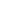 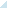 N.TIPOIDSILDATA DI NASCITAQUALIFICASTATO OCC.PUNTEGGIO1 CPI MACERATA 1464919/02/1962 GIARDINIERE DISOCCUPATI 124,14 